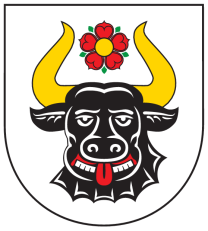 Gmina ZwierzynNasz Znak: ZP.7021.1.4.2023                                                       Zwierzyn, dnia 17.02.2023r.ODPOWIEDŹ NA PYTANIA DO ZAPYTANIA OFERTOWEGONazwa zadania: „Urząd Gminy Zwierzyn nie tylko otwarty – także dostępny”Pytanie:Czy zamawiający dopuszcza w części 7 dotyczącej pętli indukcyjnych, aby przeszkolenie odbyło się w postaci wideo? Pętle przenośne są wówczas wysyłane kurierem, a szkolenie odbywa się poprzez przesłanie filmiku szkoleniowego.Odpowiedź:Zamawiający dopuszcza szkolenie online z możliwością zadawania pytań.								Wójt Gminy Zwierzyn								  (-) Karol Neumann